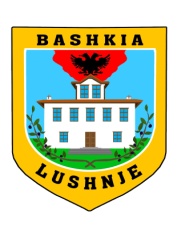        REPUBLIKA E SHQIPERISE   BASHKIA LUSHNJE                                                                                                                               Formulari Nr. 3                                                           FTESË PËR OFERTË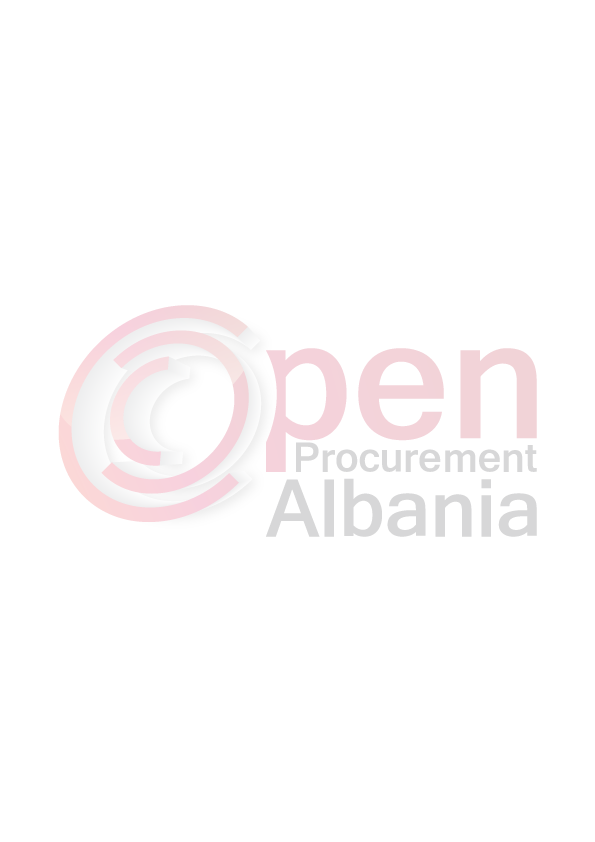 Emri dhe adresa e Autoritetit KontraktorEmri :Bashkia Lushnje ( ne emer dhe per  llogari te Qendres se Arsimit ) Adresa : Lagjia”Kongresi I Lushnjes” LushnjeTel/Fax : 069 444 23 32E-mail : bashkia_lushnje@yahoo.comFaqja e Internetit:www.bashkialushnje.gov.alAutoriteti Kontraktor   Bashkia Lushnje  do të zhvillojë procedurën e prokurimit me vlerë të vogël me fond limit : 68 958  (gjashtedhjete e tete mije e nenteqind e pesedhjete e tete ) leke pa tvsh , me objekt: “ Blerje kancelarie  per  nevojat e Qendres se Arsimit  ” Data e zhvillimit do të jetë  19/  04 / 2016  ora  14.00   në adresën www.app.gov.al Jeni të lutur të paraqisni ofertën tuaj për këtë objekt prokurimi me këto të dhëna (specifikimet teknike të mallit/shërbimit/punës)Operatori ekonomik i renditur i pari, përpara se të shpallet fitues, duhet të dorëzojë pranë Bashkise Lushnje  keto mallra:Operatoret ekonomike  ofertues jane te lutur të paraqisin ofertën e tyre  për këtë objekt prokurimi me këto të dhëna:   1pako  leter A4 (80 g/m2) te kete  500 flete.   Dosjet me llastik duhet te kene   keto  permasa : gjeresi 25 cm , gjatesi 35 cm . Te jene me lluster dhe  material I plote cilesor.   Autoriteti kontraktor rezervon te drejten e kthimit te artikullit  qe nuk  eshte  sipas kerkesave te duhura.Operatori  fitues  duhet  te  kontaktoje  me Autoritetin  Kontraktor  brenda  1( nje )  dite  nga  shpallja  fitues  , ne rast te kundert kjo do te perbeje kusht per skualifikimin tuaj.  Afati i levrimit: Dorezimi i mallit do behet  ne  magazinen e Bashkise Lushnje brenda 1 ( nje) dite  nga  data e  shpalljes  fitues te operatorit  ekonomik.Operatori ekonomik fitues duhet te dorezoje bashke me faturen dhe vertetimin bankar qe permban numrin e llogarise dhe IBAN-in.                         TITULLARI I AUTORITETIT KONTRAKTORFATOS TUSHENr.              EMERTIMET Njesia        Sasia1Dosje me mekanizem cope25 2Dosje me llastikcope110 3Leter formati A4pako160 4Dosje te thjeshta kartonicope150 5Kapese letrashpako100 6Makine kapesecope107Tela makinash kapesepako1008Stilolapsacope209Laps ate zinjcope1010Blloqe  postitecope1011Gomecope1012Makina llogaritesecope413Boje vulecope50